	1. KUŽELKÁŘSKÁ LIGA DOROSTU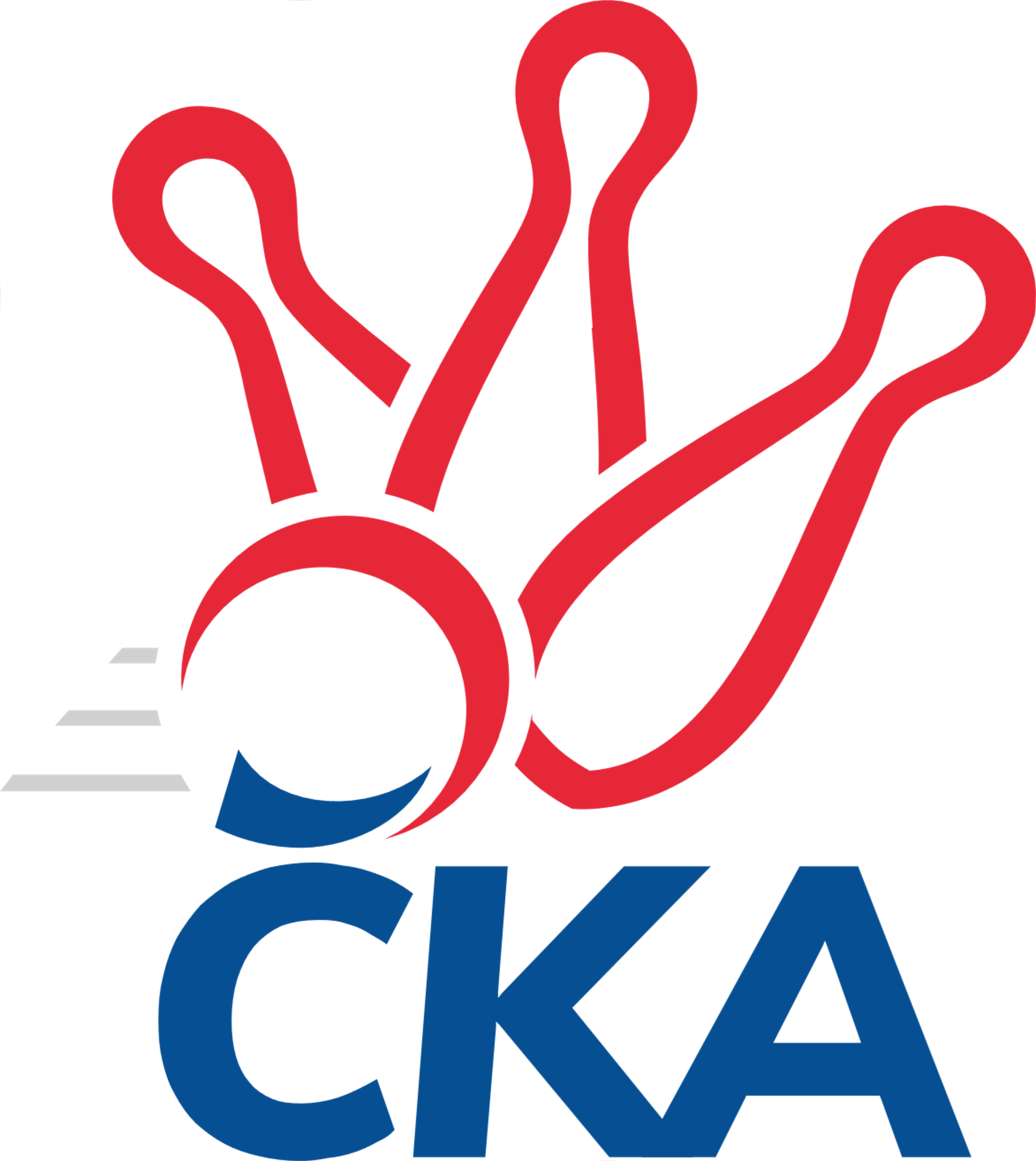 Č. 9Ročník 2022/2023	26.2.2023Nejlepšího výkonu v tomto kole: 1639 dosáhlo družstvo: TJ Třebíč1.KLD D 2022/2023Výsledky 9. kolaSouhrnný přehled výsledků:KC Zlín	- KK Orel Ivančice	0:2	1564:1592		26.2.TJ Třebíč	- TJ Centropen Dačice	2:0	1639:1579		26.2.TJ Valašské Meziříčí	- TJ Sokol Vracov	0:2	1440:1501		26.2.Tabulka družstev:	1.	KK Orel Ivančice	9	9	0	0	18 : 0 	 	 1601	18	2.	TJ Třebíč	9	6	0	3	12 : 6 	 	 1597	12	3.	TJ Centropen Dačice	9	3	0	6	6 : 12 	 	 1547	6	4.	KC Zlín	9	3	0	6	6 : 12 	 	 1536	6	5.	TJ Sokol Vracov	9	3	0	6	6 : 12 	 	 1534	6	6.	TJ Valašské Meziříčí	9	3	0	6	6 : 12 	 	 1485	6Podrobné výsledky kola:	 KC Zlín	1564	0:2	1592	KK Orel Ivančice	Filip Mlčoch	119 	 123 	 107 	141	490 	  	 521 	 140	134 	 113	134	Adam Eliáš	Alexandr Polepil	124 	 114 	 148 	134	520 	  	 514 	 111	123 	 146	134	Vojtěch Šmarda	Karolina Toncarová	135 	 126 	 126 	141	528 	  	 557 	 131	140 	 151	135	Jan Svoboda	Tomáš Vavro	121 	 131 	 128 	136	516 	  	 0 	 	0 	 0		nikdo nenastoupilrozhodčí: Karel SkoumalNejlepší výkon utkání: 557 - Jan Svoboda	 TJ Třebíč	1639	2:0	1579	TJ Centropen Dačice	Jakub Votava	147 	 133 	 136 	137	553 	  	 495 	 119	124 	 135	117	Matyáš Doležal	Adam Coufal	120 	 159 	 130 	130	539 	  	 516 	 127	129 	 123	137	Jakub Hron	Josef Vrbka	152 	 140 	 119 	136	547 	  	 565 	 135	138 	 153	139	Tereza Křížová	Martin Tenkl	132 	 119 	 143 	114	508 	  	 498 	 134	131 	 107	126	Lukáš Přikrylrozhodčí: Mojmír NovotnýNejlepší výkon utkání: 565 - Tereza Křížová	 TJ Valašské Meziříčí	1440	0:2	1501	TJ Sokol Vracov	Jakub Hrabovský	109 	 97 	 122 	112	440 	  	 480 	 110	136 	 106	128	Jakub Valko	Jakub Vrubl	136 	 132 	 131 	118	517 	  	 490 	 150	132 	 104	104	Filip Raštica	Tomáš Juříček	108 	 127 	 106 	125	466 	  	 487 	 126	127 	 115	119	Jaroslav Harca	Andrea Juříčková	115 	 96 	 141 	105	457 	  	 524 	 124	120 	 130	150	Petr Bábíkrozhodčí: Jaroslav ZajíčekNejlepší výkon utkání: 524 - Petr BábíkPořadí jednotlivců:	jméno hráče	družstvo	celkem	plné	dorážka	chyby	poměr kuž.	Maximum	1.	Jan Svoboda 	KK Orel Ivančice	553.92	369.7	184.3	4.2	6/6	(565)	2.	Josef Vrbka 	TJ Třebíč	545.56	368.9	176.7	5.9	4/5	(575)	3.	Adam Straka 	TJ Třebíč	534.56	366.6	168.0	7.6	4/5	(549)	4.	Jakub Votava 	TJ Třebíč	530.69	368.7	162.0	10.1	4/5	(553)	5.	Jaroslav Harca 	TJ Sokol Vracov	528.71	360.5	168.2	7.2	6/6	(588)	6.	Tereza Křížová 	TJ Centropen Dačice	524.54	351.0	173.5	5.9	6/6	(565)	7.	Vojtěch Šmarda 	KK Orel Ivančice	523.92	364.4	159.5	8.7	6/6	(548)	8.	Adam Eliáš 	KK Orel Ivančice	521.61	365.1	156.5	7.4	6/6	(556)	9.	Filip Mlčoch 	KC Zlín	519.08	361.3	157.8	9.9	5/5	(574)	10.	Petr Bábík 	TJ Sokol Vracov	516.83	360.6	156.2	11.4	6/6	(551)	11.	Karolína Kuncová 	TJ Centropen Dačice	515.60	352.0	163.6	10.0	5/6	(571)	12.	Matyáš Doležal 	TJ Centropen Dačice	512.13	360.3	151.8	9.6	4/6	(566)	13.	Karolina Toncarová 	KC Zlín	509.28	352.2	157.1	9.4	5/5	(539)	14.	Alexandr Polepil 	KC Zlín	505.75	351.0	154.8	10.8	4/5	(522)	15.	Martin Tenkl 	TJ Třebíč	498.75	349.8	148.9	10.3	4/5	(508)	16.	Tomáš Juříček 	TJ Valašské Meziříčí	493.60	339.2	154.4	10.4	5/5	(547)	17.	Jakub Hron 	TJ Centropen Dačice	487.00	343.2	143.8	14.5	5/6	(516)	18.	Jakub Hrabovský 	TJ Valašské Meziříčí	486.20	344.9	141.3	13.6	5/5	(517)	19.	Leoš Kudělka 	TJ Sokol Vracov	482.07	342.6	139.5	14.6	5/6	(527)	20.	Andrea Juříčková 	TJ Valašské Meziříčí	480.80	331.9	148.9	12.4	5/5	(527)	21.	Jakub Vrubl 	TJ Valašské Meziříčí	477.52	335.2	142.3	13.5	5/5	(541)	22.	Filip Raštica 	TJ Sokol Vracov	460.50	329.3	131.2	17.0	6/6	(497)		Daniel Hakl 	TJ Třebíč	524.00	366.0	158.0	11.0	1/5	(524)		Adam Coufal 	TJ Třebíč	515.56	352.1	163.4	10.2	3/5	(539)		Jakub Valko 	TJ Sokol Vracov	498.75	345.5	153.3	14.0	2/6	(528)		Lukáš Přikryl 	TJ Centropen Dačice	496.83	355.0	141.8	13.3	3/6	(529)		Jan Pipal 	KK Orel Ivančice	491.83	343.0	148.8	12.4	3/6	(524)		Kristýna Macků 	TJ Centropen Dačice	483.00	346.3	136.7	13.7	3/6	(486)		Tomáš Vavro 	KC Zlín	482.50	345.8	136.8	12.8	3/5	(518)		Adam Záhořák 	KC Zlín	471.78	334.9	136.9	16.3	3/5	(544)		Rozálie Pevná 	TJ Třebíč	435.00	334.0	101.0	24.0	1/5	(435)Sportovně technické informace:Starty náhradníků:registrační číslo	jméno a příjmení 	datum startu 	družstvo	číslo startu26641	Jakub Valko	26.02.2023	TJ Sokol Vracov	2x
Hráči dopsaní na soupisku:registrační číslo	jméno a příjmení 	datum startu 	družstvo	Program dalšího kola:10. kolo5.3.2023	ne	10:00	KK Orel Ivančice - TJ Třebíč	5.3.2023	ne	10:00	TJ Sokol Vracov - KC Zlín	5.3.2023	ne	10:00	TJ Centropen Dačice - TJ Valašské Meziříčí	Nejlepší šestka kola - absolutněNejlepší šestka kola - absolutněNejlepší šestka kola - absolutněNejlepší šestka kola - absolutněNejlepší šestka kola - dle průměru kuželenNejlepší šestka kola - dle průměru kuželenNejlepší šestka kola - dle průměru kuželenNejlepší šestka kola - dle průměru kuželenNejlepší šestka kola - dle průměru kuželenPočetJménoNázev týmuVýkonPočetJménoNázev týmuPrůměr (%)Výkon3xTereza KřížováDačice5654xTereza KřížováDačice1095656xJan SvobodaIvančice5578xJan SvobodaIvančice108.95574xJakub VotavaTřebíč5533xJakub VotavaTřebíč106.695537xJosef VrbkaTřebíč5476xJosef VrbkaTřebíč105.535472xAdam CoufalTřebíč5393xPetr BábíkVracov104.25242xKarolina ToncarováZlín5281xAdam CoufalTřebíč103.99539